M.I.R.R.O.R.S. LTTACyprus 2017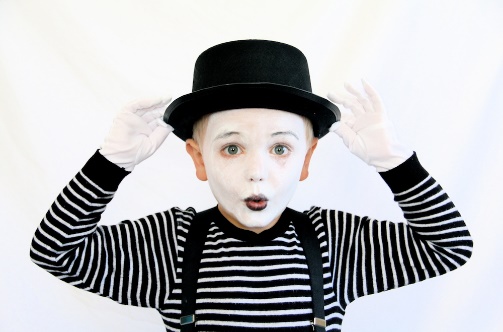 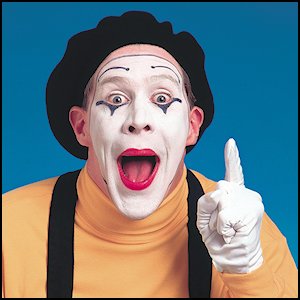 MIME PLAYTeam workUse your masks, decide a scenario and perform a mime play. Use the space below for your notes.